The public is requested to fill out a "Speaker Card" to address the Board on any item of the agenda prior to the Board taking action on an item.  Comments from the public on Agenda items will be heard only when the respective item is being considered. Comments from the public on other matters not appearing on the Agenda that is within the Board's subject matter jurisdiction will be heard during the Public Comment period.  Public comment is limited to 2 minutes per speaker, unless waived by the presiding officer of the Board.   As a covered entity under Title II of the Americans with Disabilities Act, the City of Los Angeles does not discriminate on the basis of disability and upon request, will provide reasonable accommodation to ensure equal access to its programs, services, and activities.  Sign language interpreters, assistive listening devices, or other auxiliary aids and/or services may be provided upon request.                                            AGENDA      Call to Order                                                     President  Jill Banks Barad Pledge of AllegianceRoll callMinutes of SONC Board meeting of  June 10, 2013Introduction of elected officials, staff, LAPD Senior Lead Officers. Public Comment: Comments by the public on non-agenda items within SONC’s jurisdiction   President’s Report SONC response to LA Times op-ed piece re: development and IVT.SONC Staff change with administrative assistantBoard members status change: possible action: selection of new second vice presidentCreation of new SONC Committee: Business and Economic DevelopmentTreasurer’s Report/Finance Committee—Howard Katchen Committee Reports/Updates Time sensitive: Land Use Committee: Possible action item: “Committee designates the Chair of the Land use Committee to draft a letter to the Planning Department expressing the Sherman Oaks Neighborhood Council’s strong desire that all neighborhood councils in Los Angeles be informed at the earliest possible inception of policies and guidelines that address development and zoning in our City.”Outreach Committee: Need for Outreach to publicize SONC election of even-numbered seats, March 2014.   11.  Announcements from the Board on subject matters within SONC’s jurisdiction                  12.   AdjournmentCALIFORNIASHERMAN OAKS NEIGHBORHOOD COUNCILP O Box 5721Sherman Oaks, CA 91413(818) 503-2399www.shermanoaksnc.orgOR CONTACTDepartment of Neighborhood Empowerment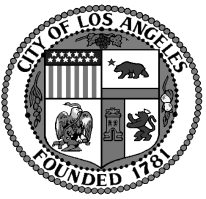 Sherman Oaks Neighborhood Council SPECIAL BOARD MEETING AGENDAWednesday, July 24, 2013  6:00 p.m.Sherman Oaks Public LibrarySHERMAN OAKS NEIGHBORHOOD COUNCILP O Box 5721Sherman Oaks, CA 91413(818) 503-2399www.shermanoaksnc.orgOR CONTACTDepartment of Neighborhood Empowerment